Template for Preparing a Paper for CUE2022/Energy Proceedings (APA style)Author A1, Author B 2*1 Affiliation of author A2 Affiliation of author B (Corresponding Author)Abstract	This is the template of an CUE2022 conference paper to provide author’s instruction on how to prepare a manuscript. The paper will be considered for the publication in Energy Proceedings. An abstract normally consists of about 100 words, giving a brief account of the most relevant aspects of the paper.Keywords: renewable energy resources, advanced energy technologies, mitigation technologies, intelligent energy, energy systems, climate change (Max. 6) NonmenclatureIntroductionWe would like to warmly invite you to prepare a paper in CUE2022/Energy Proceedings. Energy Proceedings is a peer-reviewed, open-access high-quality serial publication with bimonthly/quarterly releases, currently 5-6 volumes annually. Energy Proceedings covers a broad field of multidisciplinary subjects in energy sciences and technologies. This includes energy-related economics and social sciences, as well as policy and legal studies.Energy Proceedings is to publish papers, which are new and exciting in energy research and development that offer opportunities for translation into sustainable solutions.All papers published in CUE2022/Energy Proceedings will be reviewed organized by editorial board and editors …... ……paper structure Subdivision - numbered sectionsA paper submitted to CUE2022/Energy Proceedings should not exceed ten pages. Please use this template to prepare your paper. Font Calibri should be used with the size of 11. Figures and tables should be embedded and not supplied separately.Divide your article into clearly defined and numbered sections. Subsections should be numbered 1.1 (then 1.1.1, 1.1.2, ...), 1.2, etc. (the abstract is not included in section numbering). Use this numbering also for internal cross-referencing: do not just refer to 'the text'. Any subsection may be given a brief heading. Each heading should appear on its own separate line.Introduction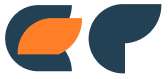 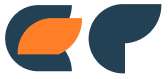 Introduction presents background information on the objectives, research questions and scope/limitation of the paper. ……Fig. 2 Large DiagramMaterial and methodsProvide sufficient detail to allow the work to be reproduced. Methods already published should be indicated by a reference: only relevant modifications should be described.Theory/calculationA Theory section should extend, not repeat, the background to the article already dealt with in the Introduction and lay the foundation for further work. In contrast, a Calculation section represents a practical development from a theoretical basis.ResultsResults should be clear and concise.DiscussionThis should explore the significance of the results of the work, not repeat them. A combined Results and Discussion section is often appropriate. Avoid extensive citations and discussion of published literature.ConclusionsThe main conclusions of the study may be presented in a short Conclusions section, which may stand alone or form a subsection of a Discussion or Results and Discussion section.References Citation in text Any references cited in the abstract must be given in full. Unpublished results and personal communications are not recommended in the reference list, but may be mentioned in the text. If these references are included in the reference list, they should follow the standard reference style of the journal and should include a substitution of the publication date with either 'Unpublished results' or 'Personal communication' Citation of a reference as 'in press' implies that the item has been accepted for publication.2.8.2 Web references As a minimum, the full URL should be given and the date when the reference was last accessed. Any further information, if known (DOI, author names, dates, reference to a source publication, etc.), should also be given. Web references can be listed separately (e.g., after the reference list) under a different heading if desired. Acknowledgementxxx xxx xxxReference[1] Van der Geer J, Hanraads JAJ, Lupton RA. The art of writing a scientific article. J Sci Commun 2010;163:51–9. (Reference to a journal publication)[2] Strunk Jr W, White EB. The elements of style. 4th ed. New York: Longman; 2000. (Reference to a book)[3] Mettam GR, Adams LB. How to prepare an electronic version of your article. In: Jones BS, Smith RZ, editors. Introduction to the electronic age, New York: E-Publishing Inc; 2009, p. 281–304. (Reference to a chapter in an edited book)Abbreviations EPEnergy Proceedings Symbols nYear 